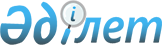 О внесении изменений и дополнений в решение маслихата от 20 декабря 2012 года № 91 "О бюджете Житикаринского района на 2013-2015 годы"
					
			Утративший силу
			
			
		
					Решение маслихата Житикаринского района Костанайской области от 16 июля 2013 года № 136. Зарегистрировано Департаментом юстиции Костанайской области 19 июля 2013 года № 4195. Утратило силу в связи с истечением срока применения - (письмо маслихата Житикаринского района Костанайской области от 31 января 2014 года № 02-32/34)

      Сноска. Утратило силу в связи с истечением срока применения - (письмо маслихата Житикаринского района Костанайской области от 31.01.2014 № 02-32/34).      В соответствии со статьями 104, 106 Бюджетного кодекса Республики Казахстан от 4 декабря 2008 года Житикаринский районный маслихат РЕШИЛ:



      1. Внести в решение маслихата от 20 декабря 2012 года № 91 "О бюджете Житикаринского района на 2013-2015 годы" (зарегистрировано в Реестре государственной регистрации нормативных правовых актов № 3956, опубликовано 17 января 2013 года в газете "Пресс-Экспресс")следующие изменения и дополнения:



      подпункты 1), 2) пункта 1 указанного решения изложить в новой редакции:



      "1) доходы - 2692790,3 тысячи тенге, в том числе по:

      налоговым поступлениям - 1415787 тысяч тенге;

      неналоговым поступлениям - 26435 тысяч тенге;

      поступлениям от продажи основного капитала - 12840 тысяч тенге;

      поступлениям трансфертов - 1237728,3 тысячи тенге;



      2) затраты - 2753027 тысяч тенге;";



      в пункте 5 указанного решения:



      подпункт 2) изложить в новой редакции:



      "2) 24004,2 тысячи тенге – на реализацию бюджетных инвестиционных проектов в рамках Программы развития моногородов на 2012-2020 годы;";



      дополнить подпунктами 4), 5), 6), 7) следующего содержания:



      "4) 2899,8 тысяч тенге - на разработку проектно-сметной документации по объекту "Капитальный ремонт трубной обвязки котлов прямоточных теплофикационных водогрейных мазутных - 30 Центральной городской котельной города Житикары";



      5) 5400 тысяч тенге – на реконструкцию внутриквартальной тепловой сети в 4 микрорайоне от тепловой камеры - 43 до врезки в теплосеть города Житикары;



      6) 14179 тысяч тенге – на реконструкцию водовода (диаметр 400 миллиметров) в границах от водоочистного сооружения - 2 до улицы Уалиханова (водопроводный колодец - 14) по улицам Жибек Жолы, Чернаткина города Житикары;



      7) 54668 тысяч тенге - на компенсацию потерь доходов.";



      в пункте 6 указанного решения:



      подпункты 1), 5) изложить в новой редакции:



      "1) 29678,3 тысячи тенге – на проведение противоэпизоотических мероприятий;



      5) 21024 тысячи тенге – на ежемесячную выплату денежных средств опекунам (попечителям) на содержание ребенка–сироты (детей-сирот), и ребенка (детей), оставшегося без попечения родителей;";



      дополнить подпунктами 20), 21), 22) следующего содержания:



      "20) 780 тысяч тенге – на обеспечение оборудованием, программным обеспечением детей-инвалидов, обучающихся на дому;



      21) 9653 тысячи тенге – на увеличение штатной численности местных исполнительных органов;



      22) 68397 тысяч тенге – на реализацию бюджетных инвестиционных проектов в рамках Программы развития моногородов на 2012-2020 годы.";



      дополнить указанное решение пунктом 6-4 следующего содержания:



      "6-4. Учесть, что в районном бюджете на 2013 год предусмотрен возврат неиспользованных бюджетных кредитов, выданных из местного бюджета в сумме 0,5 тысяч тенге.";



      Приложения 1, 3, 5 к указанному решению изложить в новой редакции согласно приложениям 1, 2, 3 к настоящему решению.



      2. Настоящее решение вводится в действие с 1 января 2013 года.      Председатель

      внеочередной сессии                        М. Ерекенов      Секретарь

      Житикаринского

      районного маслихата                        М. Кененбаева      СОГЛАСОВАНО:      Руководитель государственного

      учреждения "Отдел экономики и

      бюджетного планирования

      акимата Житикаринского района"

      _________________ Г. Жидебаева

Приложение 1       

к решению маслихата    

от 16 июля 2013 года № 136 Приложение 1       

к решению маслихата    

от 20 декабря 2012 года № 91  Бюджет Житикаринского

района на 2013 год

Приложение 2      

к решению маслихата   

от 16 июля 2013 года № 136 Приложение 3        

к решению маслихата     

от 20 декабря 2012 года № 91  Бюджет Житикаринского

района на 2015 год

Приложение 3       

к решению маслихата   

от 16 июля 2013 года № 136 Приложение 5        

к решению маслихата     

от 20 декабря 2012 года № 91  Бюджетные программы аппаратов акимов

аулов, сел, сельских округов

Житикаринского района
					© 2012. РГП на ПХВ «Институт законодательства и правовой информации Республики Казахстан» Министерства юстиции Республики Казахстан
				КатегорияКатегорияКатегорияКатегорияСумма,

тысяч

тенгеКлассКлассКлассСумма,

тысяч

тенгеПодклассПодклассСумма,

тысяч

тенгеНАИМЕНОВАНИЕСумма,

тысяч

тенгеI. Доходы2692790,31Налоговые поступления141578701Подоходный налог6503852Индивидуальный подоходный налог65038503Социальный налог5218831Социальный налог52188304Hалоги на собственность1945221Hалоги на имущество1217123Земельный налог112184Hалог на транспортные средства593145Единый земельный налог227805Внутренние налоги на товары, работы и

услуги415082Акцизы46543Поступления за использование природных

и других ресурсов243874Сборы за ведение предпринимательской и

профессиональной деятельности107355Налог на игорный бизнес173208Обязательные платежи, взимаемые за

совершение юридически значимых

действий и (или) выдачу документов

уполномоченными на то государственными

органами или должностными лицами74891Государственная пошлина74892Неналоговые поступления2643501Доходы от государственной

собственности22355Доходы от аренды имущества,

находящегося в государственной

собственности223506Прочие неналоговые поступления242001Прочие неналоговые поступления242003Поступления от продажи основного

капитала1284001Продажа государственного имущества,

закрепленного за государственными

учреждениями8851Продажа государственного имущества,

закрепленного за государственными

учреждениями88503Продажа земли и нематериальных активов119551Продажа земли119554Поступления трансфертов1237728,302Трансферты из вышестоящих органов

государственного управления1237728,32Трансферты из областного бюджета1237728,3Функциональная группаФункциональная группаФункциональная группаФункциональная группаФункциональная группаСумма,

тысяч

тенгеФункциональная подгруппаФункциональная подгруппаФункциональная подгруппаФункциональная подгруппаСумма,

тысяч

тенгеАдминистратор бюджетных программАдминистратор бюджетных программАдминистратор бюджетных программСумма,

тысяч

тенгеПрограммаПрограммаСумма,

тысяч

тенгеНАИМЕНОВАНИЕСумма,

тысяч

тенгеII. Затраты275302701Государственные услуги общего

характера2378361Представительные, исполнительные

и другие органы, выполняющие

общие функции государственного

управления204280112Аппарат маслихата района (города

областного значения)13724001Услуги по обеспечению

деятельности маслихата района

(города областного значения)13614003Капитальные расходы

государственного органа110122Аппарат акима района (города

областного значения)84031001Услуги по обеспечению

деятельности акима района (города

областного значения)80943003Капитальные расходы

государственного органа3088123Аппарат акима района в городе,

города районного значения,

поселка, аула (села), аульного

(сельского) округа106525001Услуги по обеспечению

деятельности акима района в

городе, города районного

значения, поселка, аула (села),

аульного (сельского) округа105056022Капитальные расходы

государственного органа14692Финансовая деятельность19138452Отдел финансов района (города

областного значения)19138001Услуги по реализации

государственной политики в

области исполнения бюджета района

(города областного значения) и

управления коммунальной

собственностью района (города

областного значения)16069,3010Приватизация, управление

коммунальным имуществом,

постприватизационная деятельность

и регулирование споров, связанных

с этим890011Учет, хранение, оценка и

реализация имущества,

поступившего в коммунальную

собственность1848,7018Капитальные расходы

государственного органа3305Планирование и статистическая

деятельность14418453Отдел экономики и бюджетного

планирования района (города

областного значения)14418001Услуги по реализации

государственной политики в

области формирования и развития

экономической политики, системы

государственного планирования и

управления района (города

областного значения)14288004Капитальные расходы

государственного органа13002Оборона39731Военные нужды3843122Аппарат акима района (города

областного значения)3843005Мероприятия в рамках исполнения

всеобщей воинской обязанности3843022Организация работы по

чрезвычайным ситуациям130122Аппарат акима района (города

областного значения)13002007Мероприятия по профилактике и

тушению степных пожаров районного

(городского) масштаба, а также

пожаров в населенных пунктах, в

которых не созданы органы

государственной противопожарной

службы13003Общественный порядок,

безопасность, правовая, судебная,

уголовно-исполнительная

деятельность50519Прочие услуги в области

общественного порядка и

безопасности5051458Отдел жилищно-коммунального

хозяйства, пассажирского

транспорта и автомобильных дорог

района (города областного

значения)5051021Обеспечение безопасности

дорожного движения в населенных

пунктах505104Образование15346101Дошкольное воспитание и обучение79215464Отдел образования района (города

областного значения)79215009Обеспечение деятельности

организаций дошкольного

воспитания и обучения39477040Реализация государственного

образовательного заказа в

дошкольных организациях

образования397382Начальное, основное среднее и

общее среднее образование1377306464Отдел образования района (города

областного значения)1377306003Общеобразовательное обучение1330473006Дополнительное образование для

детей468339Прочие услуги в области

образования78089464Отдел образования района (города

областного значения)78089001Услуги по реализации

государственной политики на

местном уровне в области

образования17210005Приобретение и доставка

учебников, учебно-методических

комплексов для государственных

учреждений образования района

(города областного значения)20057007Проведение школьных олимпиад,

внешкольных мероприятий и

конкурсов районного (городского)

масштаба858012Капитальные расходы

государственного органа110015Ежемесячная выплата денежных

средств опекунам (попечителям) на

содержание ребенка-сироты

(детей-сирот), и ребенка (детей),

оставшегося без попечения

родителей21024020Обеспечение оборудованием,

программным обеспечением

детей-инвалидов, обучающихся на

дому780067Капитальные расходы

подведомственных государственных

учреждений и организаций1805006Социальная помощь и социальное

обеспечение292621,72Социальная помощь264144,7451Отдел занятости и социальных

программ района (города

областного значения)264144,7002Программа занятости30770005Государственная адресная

социальная помощь16517,7006Оказание жилищной помощи126555007Социальная помощь отдельным

категориям нуждающихся граждан по

решениям местных представительных

органов25300010Материальное обеспечение

детей-инвалидов, воспитывающихся

и обучающихся на дому440014Оказание социальной помощи

нуждающимся гражданам на дому25181015Территориальные центры

социального обслуживания

пенсионеров и инвалидов11627016Государственные пособия на детей

до 18 лет24130017Обеспечение нуждающихся инвалидов

обязательными гигиеническими

средствами и предоставление услуг

специалистами жестового языка,

индивидуальными помощниками в

соответствии с индивидуальной

программой реабилитации инвалида36249Прочие услуги в области

социальной помощи и социального

обеспечения28477451Отдел занятости и социальных

программ района (города

областного значения)28477001Услуги по реализации

государственной политики на

местном уровне в области

обеспечения занятости и

реализации социальных программ

для населения27722011Оплата услуг по зачислению,

выплате и доставке пособий и

других социальных выплат425021Капитальные расходы

государственного органа33007Жилищно-коммунальное хозяйство1256091Жилищное хозяйство52300458Отдел жилищно-коммунального

хозяйства, пассажирского

транспорта и автомобильных дорог

района (города областного

значения)2300003Организация сохранения

государственного жилищного фонда2300467Отдел строительства района

(города областного значения)50000004Проектирование, развитие,

обустройство и (или) приобретение

инженерно-коммуникационной

инфраструктуры500002Коммунальное хозяйство17998,8458Отдел жилищно-коммунального

хозяйства, пассажирского

транспорта и автомобильных дорог

района (города областного

значения)2899,8026Организация эксплуатации тепловых

сетей, находящихся в коммунальной

собственности районов (городов

областного значения)2899,8467Отдел строительства района

(города областного значения)15099006Развитие системы водоснабжения и

водоотведения150993Благоустройство населенных

пунктов55310,2123Аппарат акима района в городе,

города районного значения,

поселка, аула (села), аульного

(сельского) округа5814008Освещение улиц населенных пунктов4744009Обеспечение санитарии населенных

пунктов1070458Отдел жилищно-коммунального

хозяйства, пассажирского

транспорта и автомобильных дорог

района (города областного

значения)49496,2015Освещение улиц в населенных

пунктах25500016Обеспечение санитарии населенных

пунктов16270,2017Содержание мест захоронений и

захоронение безродных875018Благоустройство и озеленение

населенных пунктов685108Культура, спорт, туризм и

информационное пространство110307,61Деятельность в области культуры35434455Отдел культуры и развития языков

района (города областного

значения)35434003Поддержка культурно-досуговой

работы354342Спорт12848465Отдел физической культуры и

спорта района (города областного

значения)12848005Развитие массового спорта и

национальных видов спорта3288006Проведение спортивных

соревнований на районном (города

областного значения) уровне2926007Подготовка и участие членов

сборных команд района (города

областного значения) по различным

видам спорта на областных

спортивных соревнованиях66343Информационное пространство32833,4455Отдел культуры и развития языков

района (города областного

значения)25015,4006Функционирование районных

(городских) библиотек18353,4007Развитие государственного языка и

других языков народа Казахстана6662456Отдел внутренней политики района

(города областного значения)7818002Услуги по проведению

государственной информационной

политики через газеты и журналы4418005Услуги по проведению

государственной информационной

политики через телерадиовещание34009Прочие услуги по организации

культуры, спорта, туризма и

информационного пространства29192,2455Отдел культуры и развития языков

района (города областного

значения)9916,6001Услуги по реализации

государственной политики на

местном уровне в области развития

языков и культуры6134010Капитальные расходы

государственного органа110032Капитальные расходы

подведомственных государственных

учреждений и организаций3672,6456Отдел внутренней политики района

(города областного значения)11784,6001Услуги по реализации

государственной политики на

местном уровне в области

информации, укрепления

государственности и формирования

социального оптимизма граждан11055,6003Реализация мероприятий в сфере

молодежной политики619006Капитальные расходы

государственного органа110465Отдел физической культуры и

спорта района (города областного

значения)7491001Услуги по реализации

государственной политики на

местном уровне в сфере физической

культуры и спорта7133004Капитальные расходы

государственного органа35809Топливно-энергетический комплекс

и недропользование54009Прочие услуги в области

топливно-энергетического

комплекса и недропользования5400458Отдел жилищно-коммунального

хозяйства, пассажирского

транспорта и автомобильных дорог

района (города областного

значения)5400019Развитие теплоэнергетической

системы540010Сельское, водное, лесное, рыбное

хозяйство, особо охраняемые

природные территории, охрана

окружающей среды и животного

мира, земельные отношения68954,31Сельское хозяйство29379453Отдел экономики и бюджетного

планирования района (города

областного значения)2615099Реализация мер по оказанию

социальной поддержки специалистов2615462Отдел сельского хозяйства района

(города областного значения)18714001Услуги по реализации

государственной политики на

местном уровне в сфере сельского

хозяйства18584006Капитальные расходы

государственного органа130473Отдел ветеринарии района (города

областного значения)8050001Услуги по реализации

государственной политики на

местном уровне в сфере

ветеринарии6666003Капитальные расходы

государственного органа100007Организация отлова и уничтожения

бродячих собак и кошек12846Земельные отношения9897463Отдел земельных отношений района

(города областного значения)9897001Услуги по реализации

государственной политики в

области регулирования земельных

отношений на территории района

(города областного значения)9787007Капитальные расходы

государственного органа1109Прочие услуги в области

сельского, водного, лесного,

рыбного хозяйства, охраны

окружающей среды и земельных

отношений29678,3473Отдел ветеринарии района (города

областного значения)29678,3011Проведение противоэпизоотических

мероприятий29678,311Промышленность, архитектурная,

градостроительная и строительная

деятельность354412Архитектурная, градостроительная

и строительная деятельность35441467Отдел строительства района

(города областного значения)9628001Услуги по реализации

государственной политики на

местном уровне в области

строительства9518017Капитальные расходы

государственного органа110468Отдел архитектуры и

градостроительства района (города

областного значения)25813001Услуги по реализации

государственной политики в

области архитектуры и

градостроительства на местном

уровне6042003Разработка схем

градостроительного развития

территории района и генеральных

планов населенных пунктов19661004Капитальные расходы

государственного органа11012Транспорт и коммуникации22940,31Автомобильный транспорт22940,3458Отдел жилищно-коммунального

хозяйства, пассажирского

транспорта и автомобильных дорог

района (города областного

значения)22940,3023Обеспечение функционирования

автомобильных дорог22940,313Прочие2131333Поддержка предпринимательской

деятельности и защита конкуренции9243469Отдел предпринимательства района

(города областного значения)9243001Услуги по реализации

государственной политики на

местном уровне в области развития

предпринимательства и

промышленности8074003Поддержка предпринимательской

деятельности1000004Капитальные расходы

государственного органа1699Прочие203890123Аппарат акима района в городе,

города районного значения,

поселка, аула (села), аульного

(сельского) округа12499040Реализация мер по содействию

экономическому развитию регионов

в рамках Программы "Развитие

регионов"12499452Отдел финансов района (города

областного значения)69487012Резерв местного исполнительного

органа района (города областного

значения)69487458Отдел жилищно-коммунального

хозяйства, пассажирского

транспорта и автомобильных дорог

района (города областного

значения)121904001Услуги по реализации

государственной политики на

местном уровне в области

жилищно-коммунального хозяйства,

пассажирского транспорта и

автомобильных дорог15675,8013Капитальные расходы

государственного органа260044Текущее обустройство моногородов

в рамках Программы развития

моногородов на 2012-2020 годы3800067Капитальные расходы

подведомственных государственных

учреждений и организаций9767085Реализация бюджетных

инвестиционных проектов в рамках

Программы развития моногородов на

2012-2020 годы92401,214Обслуживание долга1681Обслуживание долга168452Отдел финансов района (города

областного значения)168013Обслуживание долга местных

исполнительных органов по выплате

вознаграждений и иных платежей по

займам из областного бюджета16815Трансферты96982,11Трансферты96982,1452Отдел финансов района (города

областного значения)96982,1006Возврат неиспользованных

(недоиспользованных) целевых

трансфертов82449,1016Возврат использованных не по

целевому назначению целевых

трансфертов12402024Целевые текущие трансферты в

вышестоящие бюджеты в связи с

передачей функций государственных

органов из нижестоящего уровня

государственного управления в

вышестоящий2131III. Чистое бюджетное

кредитование59200Бюджетные кредиты6000013Прочие600009Прочие60000469Отдел предпринимательства района

(города областного значения)60000008Кредитование на содействие

развитию предпринимательства в

моногородах60000КатегорияКатегорияКатегорияКатегорияКатегорияСумма,

тысяч

тенгеКлассКлассКлассКлассСумма,

тысяч

тенгеПодклассПодклассПодклассСумма,

тысяч

тенгеСпецификаСпецификаСумма,

тысяч

тенгеНАИМЕНОВАНИЕСумма,

тысяч

тенгеПогашение бюджетных кредитов8005Погашение бюджетных кредитов800501Погашение бюджетных кредитов8005011Погашение бюджетных кредитов,

выданных из государственного

бюджета800IY. Сальдо по операциям с

финансовыми активами39202Приобретение финансовых активов3920213Прочие392029Прочие39202458Отдел жилищно-коммунального

хозяйства, пассажирского

транспорта и автомобильных дорог

района (города областного

значения)39202065Формирование или увеличение

уставного капитала юридических

лиц39202V. Дефицит (профицит) бюджета-158638,7VI. Финансирование дефицита

(использование профицита) бюджета158638,7КатегорияКатегорияКатегорияКатегорияСумма,

тысяч

тенгеКлассКлассКлассСумма,

тысяч

тенгеПодклассПодклассСумма,

тысяч

тенгеНАИМЕНОВАНИЕСумма,

тысяч

тенгеI. Доходы35437491Налоговые поступления150515601Подоходный налог7177002Индивидуальный подоходный налог71770003Социальный налог5457071Социальный налог54479004Hалоги на собственность1899421Hалоги на имущество1127123Земельный налог130134Hалог на транспортные средства619395Единый земельный налог227805Внутренние налоги на товары, работы и

услуги436642Акцизы50313Поступления за использование природных

и других ресурсов238874Сборы за ведение предпринимательской и

профессиональной деятельности128755Налог на игорный бизнес187108Обязательные платежи, взимаемые за

совершение юридически значимых

действий и (или) выдачу документов

уполномоченными на то государственными

органами или должностными лицами81431Государственная пошлина81432Неналоговые поступления172001Доходы от государственной

собственности17205Доходы от аренды имущества,

находящегося в государственной

собственности17203Поступления от продажи основного

капитала920903Продажа земли и нематериальных активов92091Продажа земли92094Поступления трансфертов202766402Трансферты из вышестоящих органов

государственного управления20276642Трансферты из областного бюджета2027664Функциональная группаФункциональная группаФункциональная группаФункциональная группаФункциональная группаСумма,

тысяч

тенгеФункциональная подгруппаФункциональная подгруппаФункциональная подгруппаФункциональная подгруппаСумма,

тысяч

тенгеАдминистратор бюджетных программАдминистратор бюджетных программАдминистратор бюджетных программСумма,

тысяч

тенгеПрограммаПрограммаСумма,

тысяч

тенгеНАИМЕНОВАНИЕСумма,

тысяч

тенгеII. Затраты349886701Государственные услуги общего

характера2372291Представительные, исполнительные

и другие органы, выполняющие

общие функции государственного

управления201849112Аппарат маслихата района (города

областного значения)13918001Услуги по обеспечению

деятельности маслихата района

(города областного значения)13792003Капитальные расходы

государственного органа126122Аппарат акима района (города

областного значения)87350001Услуги по обеспечению

деятельности акима района (города

областного значения)66069003Капитальные расходы

государственного органа21281123Аппарат акима района в городе,

города районного значения,

поселка, аула (села), аульного

(сельского) округа100581001Услуги по обеспечению

деятельности акима района в

городе, города районного

значения, поселка, аула (села),

аульного (сельского) округа99002022Капитальные расходы

государственного органа15792Финансовая деятельность20491452Отдел финансов района (города

областного значения)20491001Услуги по реализации

государственной политики в

области исполнения бюджета района

(города областного значения) и

управления коммунальной

собственностью района (города

областного значения)16101010Приватизация, управление

коммунальным имуществом,

постприватизационная деятельность

и регулирование споров, связанных

с этим1019011Учет, хранение, оценка и

реализация имущества,

поступившего в коммунальную

собственность2993018Капитальные расходы

государственного органа3785Планирование и статистическая

деятельность14889453Отдел экономики и бюджетного

планирования района (города

областного значения)14889001Услуги по реализации

государственной политики в

области формирования и развития

экономической политики, системы

государственного планирования и

управления района (города

областного значения)14740004Капитальные расходы

государственного органа14902Оборона36731Военные нужды3524122Аппарат акима района (города

областного значения)3524005Мероприятия в рамках исполнения

всеобщей воинской обязанности3524022Организация работы по

чрезвычайным ситуациям149122Аппарат акима района (города

областного значения)14902007Мероприятия по профилактике и

тушению степных пожаров районного

(городского) масштаба, а также

пожаров в населенных пунктах, в

которых не созданы органы

государственной противопожарной

службы14903Общественный порядок,

безопасность, правовая, судебная,

уголовно-исполнительная

деятельность28069Прочие услуги в области

общественного порядка и

безопасности2806458Отдел жилищно-коммунального

хозяйства, пассажирского

транспорта и автомобильных дорог

района (города областного

значения)2806021Обеспечение безопасности

дорожного движения в населенных

пунктах280604Образование15160771Дошкольное воспитание и обучение40326464Отдел образования района (города

областного значения)40326009Обеспечение деятельности

организаций дошкольного

воспитания и обучения403262Начальное, основное среднее и

общее среднее образование1414598464Отдел образования района (города

областного значения)1414598003Общеобразовательное обучение1366285006Дополнительное образование для

детей483139Прочие услуги в области

образования61153464Отдел образования района (города

областного значения)61153001Услуги по реализации

государственной политики на

местном уровне в области

образования17650005Приобретение и доставка

учебников, учебно-методических

комплексов для государственных

учреждений образования района

(города областного значения)19334007Проведение школьных олимпиад,

внешкольных мероприятий и

конкурсов районного (городского)

масштаба982012Капитальные расходы

государственного органа126067Капитальные расходы

подведомственных государственных

учреждений и организаций2306106Социальная помощь и социальное

обеспечение3206292Социальная помощь291218451Отдел занятости и социальных

программ района (города

областного значения)291218002Программа занятости34689005Государственная адресная

социальная помощь20365006Оказание жилищной помощи144893007Социальная помощь отдельным

категориям нуждающихся граждан по

решениям местных представительных

органов27614010Материальное обеспечение

детей-инвалидов, воспитывающихся

и обучающихся на дому504014Оказание социальной помощи

нуждающимся гражданам на дому25329015Территориальные центры

социального обслуживания

пенсионеров и инвалидов6049016Государственные пособия на детей

до 18 лет27626017Обеспечение нуждающихся инвалидов

обязательными гигиеническими

средствами и предоставление услуг

специалистами жестового языка,

индивидуальными помощниками в

соответствии с индивидуальной

программой реабилитации инвалида41499Прочие услуги в области

социальной помощи и социального

обеспечения29411451Отдел занятости и социальных

программ района (города

областного значения)29411001Услуги по реализации

государственной политики на

местном уровне в области

обеспечения занятости и

реализации социальных программ

для населения28546011Оплата услуг по зачислению,

выплате и доставке пособий и

других социальных выплат487021Капитальные расходы

государственного органа37807Жилищно-коммунальное хозяйство2537611Жилищное хозяйство180622458Отдел жилищно-коммунального

хозяйства, пассажирского

транспорта и автомобильных дорог

района (города областного

значения)2622003Организация сохранения

государственного жилищного фонда2622467Отдел строительства района

(города областного значения)178000004Проектирование, развитие,

обустройство и (или) приобретение

инженерно-коммуникационной

инфраструктуры1780002Коммунальное хозяйство10000467Отдел строительства района

(города областного значения)10000006Развитие системы водоснабжения и

водоотведения100003Благоустройство населенных

пунктов63139123Аппарат акима района в городе,

города районного значения,

поселка, аула (села), аульного

(сельского) округа6542008Освещение улиц населенных пунктов5317009Обеспечение санитарии населенных

пунктов1225458Отдел жилищно-коммунального

хозяйства, пассажирского

транспорта и автомобильных дорог

района (города областного

значения)56597015Освещение улиц в населенных

пунктах27363016Обеспечение санитарии населенных

пунктов21075017Содержание мест захоронений и

захоронение безродных1002018Благоустройство и озеленение

населенных пунктов715708Культура, спорт, туризм и

информационное пространство1130331Деятельность в области культуры36426455Отдел культуры и развития языков

района (города областного

значения)36426003Поддержка культурно-досуговой

работы364262Спорт13088465Отдел физической культуры и

спорта района (города областного

значения)13088005Развитие массового спорта и

национальных видов спорта3288006Проведение спортивных

соревнований на районном (города

областного значения) уровне3350007Подготовка и участие членов

сборных команд района (города

областного значения) по различным

видам спорта на областных

спортивных соревнованиях64503Информационное пространство32687455Отдел культуры и развития языков

района (города областного

значения)25510006Функционирование районных

(городских) библиотек18610007Развитие государственного языка и

других языков народа Казахстана6900456Отдел внутренней политики района

(города областного значения)7177002Услуги по проведению

государственной информационной

политики через газеты и журналы3284005Услуги по проведению

государственной информационной

политики через телерадиовещание38939Прочие услуги по организации

культуры, спорта, туризма и

информационного пространства30832455Отдел культуры и развития языков

района (города областного

значения)10987001Услуги по реализации

государственной политики на

местном уровне в области развития

языков и культуры6331010Капитальные расходы

государственного органа126032Капитальные расходы

подведомственных государственных

учреждений и организаций4530456Отдел внутренней политики района

(города областного значения)12010001Услуги по реализации

государственной политики на

местном уровне в области

информации, укрепления

государственности и формирования

социального оптимизма граждан11175003Реализация мероприятий в сфере

молодежной политики709006Капитальные расходы

государственного органа126465Отдел физической культуры и

спорта района (города областного

значения)7835001Услуги по реализации

государственной политики на

местном уровне в сфере физической

культуры и спорта7453004Капитальные расходы

государственного органа38210Сельское, водное, лесное, рыбное

хозяйство, особо охраняемые

природные территории, охрана

окружающей среды и животного

мира, земельные отношения366411Сельское хозяйство26262462Отдел сельского хозяйства района

(города областного значения)17962001Услуги по реализации

государственной политики на

местном уровне в сфере сельского

хозяйства17813006Капитальные расходы

государственного органа149473Отдел ветеринарии района (города

областного значения)8300001Услуги по реализации

государственной политики на

местном уровне в сфере

ветеринарии6704003Капитальные расходы

государственного органа126007Организация отлова и уничтожения

бродячих собак и кошек14706Земельные отношения10379463Отдел земельных отношений района

(города областного значения)10379001Услуги по реализации

государственной политики в

области регулирования земельных

отношений на территории района

(города областного значения)10253007Капитальные расходы

государственного органа12611Промышленность, архитектурная,

градостроительная и строительная

деятельность163032Архитектурная, градостроительная

и строительная деятельность16303467Отдел строительства района

(города областного значения)9990001Услуги по реализации

государственной политики на

местном уровне в области

строительства9864017Капитальные расходы

государственного органа126468Отдел архитектуры и

градостроительства района (города

областного значения)6313001Услуги по реализации

государственной политики в

области архитектуры и

градостроительства на местном

уровне6187004Капитальные расходы

государственного органа12612Транспорт и коммуникации189251Автомобильный транспорт18925458Отдел жилищно-коммунального

хозяйства, пассажирского

транспорта и автомобильных дорог

района (города областного

значения)18925023Обеспечение функционирования

автомобильных дорог1892513Прочие9797903Поддержка предпринимательской

деятельности и защита конкуренции8610469Отдел предпринимательства района

(города областного значения)8610001Услуги по реализации

государственной политики на

местном уровне в области развития

предпринимательства и

промышленности8417004Капитальные расходы

государственного органа1939Прочие971180,0452Отдел финансов района (города

областного значения)2434012Резерв местного исполнительного

органа района (города областного

значения)2434458Отдел жилищно-коммунального

хозяйства, пассажирского

транспорта и автомобильных дорог

района (города областного

значения)968746001Услуги по реализации

государственной политики на

местном уровне в области

жилищно-коммунального хозяйства,

пассажирского транспорта и

автомобильных дорог15085013Капитальные расходы

государственного органа298067Капитальные расходы

подведомственных государственных

учреждений и организаций14662085Реализация бюджетных

инвестиционных проектов в рамках

Программы развития моногородов на

2012-2020 годы938701III. Чистое бюджетное

кредитование-800КатегорияКатегорияКатегорияКатегорияКатегорияСумма,

тысяч

тенгеКлассКлассКлассКлассСумма,

тысяч

тенгеПодклассПодклассПодклассСумма,

тысяч

тенгеСпецификаСпецификаСумма,

тысяч

тенгеНАИМЕНОВАНИЕСумма,

тысяч

тенгеПогашение бюджетных кредитов8005Погашение бюджетных кредитов800501Погашение бюджетных кредитов8005011Погашение бюджетных кредитов,

выданных из государственного

бюджета800IY. Сальдо по операциям с

финансовыми активами44882Приобретение финансовых активов4488213Прочие448829Прочие44882458Отдел жилищно-коммунального

хозяйства, пассажирского

транспорта и автомобильных дорог

района (города областного

значения)44882065Формирование или увеличение

уставного капитала юридических

лиц44882V. Дефицит (профицит) бюджета800VI. Финансирование дефицита

(использование профицита) бюджета-800Функциональная группаФункциональная группаФункциональная группаФункциональная группаФункциональная группаСумма,

тысяч

тенгеФункциональная подгруппаФункциональная подгруппаФункциональная подгруппаФункциональная подгруппаСумма,

тысяч

тенгеАдминистратор бюджетных программАдминистратор бюджетных программАдминистратор бюджетных программСумма,

тысяч

тенгеПрограммаПрограммаСумма,

тысяч

тенгеНАИМЕНОВАНИЕСумма,

тысяч

тенгеБольшевистский сельский округ01Государственные услуги общего

характера78591Представительные, исполнительные и

другие органы, выполняющие общие

функции государственного управления7859123Аппарат акима района в городе,

города районного значения, поселка,

аула (села), аульного (сельского)

округа7859001Услуги по обеспечению деятельности

акима района в городе, города

районного значения, поселка, аула

(села), аульного (сельского) округа7733022Капитальные расходы

государственного органа12607Жилищно-коммунальное хозяйство2763Благоустройство населенных пунктов276123Аппарат акима района в городе,

города районного значения, поселка,

аула (села), аульного (сельского)

округа276008Освещение улиц населенных пунктов27613Прочие32819Прочие3281123Аппарат акима района в городе,

города районного значения, поселка,

аула (села), аульного (сельского)

округа3281040Реализация мер по содействию

экономическому развитию регионов в

рамках Программы "Развитие

регионов"3281село Волгоградское01Государственные услуги общего

характера63981Представительные, исполнительные и

другие органы, выполняющие общие

функции государственного управления6398123Аппарат акима района в городе,

города районного значения, поселка,

аула (села), аульного (сельского)

округа6398001Услуги по обеспечению деятельности

акима района в городе, города

районного значения, поселка, аула

(села), аульного (сельского) округа6272022Капитальные расходы

государственного органа12607Жилищно-коммунальное хозяйство2723Благоустройство населенных пунктов272123Аппарат акима района в городе,

города районного значения, поселка,

аула (села), аульного (сельского)

округа272008Освещение улиц населенных пунктов272село Аккарга01Государственные услуги общего

характера63911Представительные, исполнительные и

другие органы, выполняющие общие

функции государственного управления6391123Аппарат акима района в городе,

города районного значения, поселка,

аула (села), аульного (сельского)

округа6391001Услуги по обеспечению деятельности

акима района в городе, города

районного значения, поселка, аула

(села), аульного (сельского) округа639107Жилищно-коммунальное хозяйство16463Благоустройство населенных пунктов1646123Аппарат акима района в городе,

города районного значения, поселка,

аула (села), аульного (сельского)

округа1646008Освещение улиц населенных пунктов576009Обеспечение санитарии населенных

пунктов107013Прочие47499Прочие4749123Аппарат акима района в городе,

города районного значения, поселка,

аула (села), аульного (сельского)

округа4749040Реализация мер по содействию

экономическому развитию регионов в

рамках Программы "Развитие

регионов"4749село Приречное01Государственные услуги общего

характера63791Представительные, исполнительные и

другие органы, выполняющие общие

функции государственного управления6379123Аппарат акима района в городе,

города районного значения, поселка,

аула (села), аульного (сельского)

округа6379001Услуги по обеспечению деятельности

акима района в городе, города

районного значения, поселка, аула

(села), аульного (сельского) округа6253022Капитальные расходы

государственного органа12607Жилищно-коммунальное хозяйство4083Благоустройство населенных пунктов408123Аппарат акима района в городе,

города районного значения, поселка,

аула (села), аульного (сельского)

округа408008Освещение улиц населенных пунктов408село Милютинка01Государственные услуги общего

характера73911Представительные, исполнительные и

другие органы, выполняющие общие

функции государственного управления7391123Аппарат акима района в городе,

города районного значения, поселка,

аула (села), аульного (сельского)

округа7391001Услуги по обеспечению деятельности

акима района в городе, города

районного значения, поселка, аула

(села), аульного (сельского) округа7265022Капитальные расходы

государственного органа12607Жилищно-коммунальное хозяйство4253Благоустройство населенных пунктов425123Аппарат акима района в городе,

города районного значения, поселка,

аула (села), аульного (сельского)

округа425008Освещение улиц населенных пунктов425Муктикольский сельский округ01Государственные услуги общего

характера74501Представительные, исполнительные и

другие органы, выполняющие общие

функции государственного управления7450123Аппарат акима района в городе,

города районного значения, поселка,

аула (села), аульного (сельского)

округа7450001Услуги по обеспечению деятельности

акима района в городе, города

районного значения, поселка, аула

(села), аульного (сельского) округа745007Жилищно-коммунальное хозяйство2413Благоустройство населенных пунктов241123Аппарат акима района в городе,

города районного значения, поселка,

аула (села), аульного (сельского)

округа241008Освещение улиц населенных пунктов241Тохтаровский сельский округ01Государственные услуги общего

характера68511Представительные, исполнительные и

другие органы, выполняющие общие

функции государственного управления6851123Аппарат акима района в городе,

города районного значения, поселка,

аула (села), аульного (сельского)

округа6851001Услуги по обеспечению деятельности

акима района в городе, города

районного значения, поселка, аула

(села), аульного (сельского) округа6725022Капитальные расходы

государственного органа12607Жилищно-коммунальное хозяйство2783Благоустройство населенных пунктов278123Аппарат акима района в городе,

города районного значения, поселка,

аула (села), аульного (сельского)

округа278008Освещение улиц населенных пунктов278аул Чайковское01Государственные услуги общего характера69121Представительные, исполнительные и

другие органы, выполняющие общие

функции государственного управления6912123Аппарат акима района в городе,

города районного значения, поселка,

аула (села), аульного (сельского)

округа6912001Услуги по обеспечению деятельности

акима района в городе, города

районного значения, поселка, аула

(села), аульного (сельского) округа691207Жилищно-коммунальное хозяйство3003Благоустройство населенных пунктов300123Аппарат акима района в городе,

города районного значения, поселка,

аула (села), аульного (сельского)

округа300008Освещение улиц населенных пунктов300село Шевченковка01Государственные услуги общего

характера63201Представительные, исполнительные и

другие органы, выполняющие общие

функции государственного управления6320123Аппарат акима района в городе,

города районного значения, поселка,

аула (села), аульного (сельского)

округа6320001Услуги по обеспечению деятельности

акима района в городе, города

районного значения, поселка, аула

(села), аульного (сельского) округа6194022Капитальные расходы

государственного органа12607Жилищно-коммунальное хозяйство2073Благоустройство населенных пунктов207123Аппарат акима района в городе,

города районного значения, поселка,

аула (села), аульного (сельского)

округа207008Освещение улиц населенных пунктов207аул Пригородное01Государственные услуги общего

характера172111Представительные, исполнительные и

другие органы, выполняющие общие

функции государственного управления17211123Аппарат акима района в городе,

города районного значения, поселка,

аула (села), аульного (сельского)

округа17211001Услуги по обеспечению деятельности

акима района в городе, города

районного значения, поселка, аула

(села), аульного (сельского) округа17001022Капитальные расходы

государственного органа21007Жилищно-коммунальное хозяйство5313Благоустройство населенных пунктов531123Аппарат акима района в городе,

города районного значения, поселка,

аула (села), аульного (сельского)

округа531008Освещение улиц населенных пунктов53113Прочие44699Прочие4469123Аппарат акима района в городе,

города районного значения, поселка,

аула (села), аульного (сельского)

округа4469040Реализация мер по содействию

экономическому развитию регионов в

рамках Программы "Развитие

регионов"4469село Тимирязево01Государственные услуги общего

характера62141Представительные, исполнительные и

другие органы, выполняющие общие

функции государственного управления6214123Аппарат акима района в городе,

города районного значения, поселка,

аула (села), аульного (сельского)

округа6214001Услуги по обеспечению деятельности

акима района в городе, города

районного значения, поселка, аула

(села), аульного (сельского) округа6088022Капитальные расходы

государственного органа12607Жилищно-коммунальное хозяйство2523Благоустройство населенных пунктов252123Аппарат акима района в городе,

города районного значения, поселка,

аула (села), аульного (сельского)

округа252008Освещение улиц населенных пунктов252село Забеловка01Государственные услуги общего

характера73561Представительные, исполнительные и

другие органы, выполняющие общие

функции государственного управления7356123Аппарат акима района в городе,

города районного значения, поселка,

аула (села), аульного (сельского)

округа7356001Услуги по обеспечению деятельности

акима района в городе, города

районного значения, поселка, аула

(села), аульного (сельского) округа7230022Капитальные расходы

государственного органа12607Жилищно-коммунальное хозяйство4653Благоустройство населенных пунктов465123Аппарат акима района в городе,

города районного значения, поселка,

аула (села), аульного (сельского)

округа465008Освещение улиц населенных пунктов465село Степное01Государственные услуги общего

характера68621Представительные, исполнительные и

другие органы, выполняющие общие

функции государственного управления6862123Аппарат акима района в городе,

города районного значения, поселка,

аула (села), аульного (сельского)

округа6862001Услуги по обеспечению деятельности

акима района в городе, города

районного значения, поселка, аула

(села), аульного (сельского) округа6736022Капитальные расходы

государственного органа12607Жилищно-коммунальное хозяйство3923Благоустройство населенных пунктов392123Аппарат акима района в городе,

города районного значения, поселка,

аула (села), аульного (сельского)

округа392008Освещение улиц населенных пунктов392село Ырсай01Государственные услуги общего

характера69311Представительные, исполнительные и

другие органы, выполняющие общие

функции государственного управления6931123Аппарат акима района в городе,

города районного значения, поселка,

аула (села), аульного (сельского)

округа6931001Услуги по обеспечению деятельности

акима района в городе, города

районного значения, поселка, аула

(села), аульного (сельского) округа6806022Капитальные расходы

государственного органа12507Жилищно-коммунальное хозяйство1213Благоустройство населенных пунктов121123Аппарат акима района в городе,

города районного значения, поселка,

аула (села), аульного (сельского)

округа121008Освещение улиц населенных пунктов121